¿De qué se trata el Empleo Integrado y Competitivo (CIE)?Trabajar por un salario real o integro (al menos, el salario mínimo o, al menos, el mismo salario que las personas sin discapacidad que realizan el mismo tipo de trabajo)Trabajar en la comunidad con personas sin discapacidad.Obtener los mismos beneficios y oportunidades de desarrollo que las personas con las que se trabaja.¿Qué hace el Departamento de Educación de California (CDE)?El CDE se asegura de que se cumplan las leyes de educación de California. El CDE también colabora con otras agencias estatales como el Departamento de Servicios de Desarrollo (DDS) y el Departamento de Rehabilitación (DOR) para enseñar a los estudiantes cómo pasar con éxito de la escuela preparatoria a su comunidad.¿Quién puede obtener servicios de educación especial?Un estudiante puede obtener servicios de educación especial si tiene una discapacidad que califica.La escuela realizará una evaluación y revisará otra información pertinente para determinar si el estudiante tiene una discapacidad que califica.Los servicios de educación especial finalizan cuando un estudiante cumple 22 años.¿Qué es un Programa de Educación Individualizado o IEP?Un IEP es un plan elaborado por un equipo. El equipo incluye el estudiante, la familia, el maestro y el consejero de un estudiante y, a veces, más personas. El IEP explica los servicios y apoyos necesarios para ayudar a un estudiante de educación especial a alcanzar sus objetivos.El IEP debe tener un plan de transición antes de que un estudiante termine la escuela preparatoria. El plan puede incluir asistir a escuelas de capacitación laboral, la universidad y/o conseguir un empleo.Se puede invitar al DOR y al centro regional local a participar de la reunión de transición del IEP para hablar sobre los servicios y apoyos que se pueden brindar al estudiante.¿Qué hace el Departamento de Rehabilitación (DOR)?El DOR brinda servicios y apoyos a personas con discapacidades. Los servicios ayudan a las personas con discapacidades a conseguir y conservar un empleo. El DOR colabora con otras agencias, incluidas escuelas, colegios, centros regionales, para ofrecer estos servicios.¿Quién puede recibir los servicios del DOR?Una persona puede obtener servicios DOR si:Tiene una discapacidad que crea una barrera para que consiga un empleo.Necesita servicios del DOR para prepararse, obtener, conservar y desarrollarse en un empleo.¿Qué es un Plan de Empleo Individualizado o IPE?El IPE es un plan por escrito que muestra los objetivos de una persona para conseguir un empleo y los servicios que se le proporcionarán para alcanzar tales objetivos.El IPE es elaborado por la persona y su consejero del DOR.Se brindan servicios del DOR que ayudarán a la persona a alcanzar sus objetivos laborales.El IPE se revisa cada año.Nuevos servicios del DOR en virtud del Programa Ampliado para Conseguir un Empleo en la Comunidad (ACE)El equipo de ACE brinda servicios de orientación, información y derivaciones profesionales (CC&IR) a personas que trabajan con un salario inferior al mínimo y que el DOR conoce. Estos servicios incluyen información sobre:La diferencia entre el empleo integrado y competitivo (CIE) y el empleo con salarios inferiores al mínimo.Autodefensa, autodeterminación y elección informada.Servicios a través del DOR y colaboradores, tales como servicios de empleo con apoyo, programa de pasantías remuneradas de los centros regionales y más.Recursos para conocer cómo el empleo puede cambiar sus beneficios.¿Qué hace el Departamento de Servicios del Desarrollo (DDS)?El DDS trabaja con 21 centros regionales que brindan servicios y apoyo a personas con discapacidades intelectuales y discapacidades del desarrollo. Estos servicios tienen programas que ayudan a las personas a prepararse para un empleo y poder conservarlo.¿Quién puede recibir los servicios DDS?Una persona debe tener una discapacidad que haya comenzado antes de cumplir 18 años, que no desaparecerá y es una discapacidad sustancial.El centro regional decide si una persona puede obtener servicios del centro regional por medio de una evaluación.Una discapacidad sustancial significa una persona que no puede hacer, o tiene dificultades para hacer, tres o más de las siguientes cosas sin ayuda.AutocuidarseComunicarseAprenderMovilizarseAutoorientarsePoder vivir solaEntender el concepto del dinero¿Qué es un Plan de Programa Individual o IPP?El IPP es un acuerdo que se establece entre un centro regional y una persona que recibe servicios de un centro regional.Un IPP es un plan por escrito que incluye los servicios y el apoyo que una persona necesita para alcanzar sus objetivos y sueños.Un IPP puede contener objetivos para conseguir un CIE, así como los servicios y apoyos para alcanzar tales objetivos.¿Cómo puede una persona obtener una copia de sus planes (IEP, IPE, IPP)?Para el plan de IEP (de la escuela):Se facilita una copia después de la reunión de IEP.Se puede solicitar una copia comunicándose con el administrador de casos y/o la escuela local.Para el plan de IPE (del distrito del DOR):Se facilita una copia después de la reunión de IPE.Se puede solicitar una copia del consejero del DOR en cualquier momento.Para el plan de IPP (de los centros regionales):Se genera una copia y se envía por correo después de que la persona firme el IPP.Se puede solicitar una copia comunicándose con el administrador de casos del centro regional.¿Cómo puede una persona compartir sus planes?Hay dos formas de compartir su IEP, IPE o IPP con otras agencias.Puede firmar una exención de divulgación de información con cada agencia que le permitirá compartir su plan con otra agencia.Puede entregar una copia de su plan de una agencia a la otra.Enlaces a videos y a historias de éxito de CIEEmpleos para todosghttps://www.dds.ca.gov/YouTubeVideo/YouTubePlayerEmbed.cfm?vidinput=jAZswVGSv_Q&&sdig=1Estudiantes universitarios con discapacidadeshttps://www.youtube.com/watch?v=VwRgUEZCZLATu empleo debe encajar contigohttps://www.youtube.com/watch?v=co-7Q3AvlEAAcerca de WorkAbility Ihttps://www.youtube.com/watch?v=-NbUJp_BmfAWorkAbility I - Matthttps://www.youtube.com/watch?v=T1anqlvXXSUWorkAbility I - Tobyhttps://www.youtube.com/watch?v=nf8AGfhyQ0cClientes del DOR comparten sus historiashttp://www.noticeabilities.com/Presentadores del seminario web:Nina Presmont, M.S., C.R.C.Jefa de Implementación de Políticas del ProgramaDepartamento de RehabilitaciónJessica PopjevaloGerente de CaPROMISEDepartamento de RehabilitaciónMaureen McIntyre, M.S., C.R.C.Jefa de la Sección de Servicio al ClienteDepartamento de RehabilitaciónBarbara BoydConsultora de Programas EducativosDivisión de Educación EspecialDepartamento de Educación de CaliforniaNicolas WavrinConsultor de Programas EducativosUnidad de Programas y AlianzasDivisión de Educación EspecialDepartamento de Educación de CaliforniaMichael LunaJefe de la Sección de Servicios LaboralesOficina de Operaciones ComunitariasDepartamento de Servicios del DesarrolloMichael ClaySubdirector de la Sección de Servicios LaboralesOficina de Operaciones ComunitariasDepartamento de Servicios del DesarrolloElizabeth Mard, M.S.Especialista en Programas Comunitarios IISección de Servicios De TrabajoOficina de Operaciones ComunitariasDepartamento de Servicios del DesarrolloBibliografía para las diapositivas 6 y 11 del seminario web de CIEConsejo Estatal de Discapacidades del Desarrollo. (2017). Employment First Committee Annual Report 2017 (Informe anual de la Comisión sobre la Política el Empleo es Primero de 2017). Disponible en https://scdd.ca.gov/wp-content/uploads/sites/33/2019/02/EFC-Annual-Report-1.22.19.pdfLindsay, S., Cagliostro, E., Albarico, M., Mortaji, N., & Karon, L. (1 de febrero de 2018). A Systematic Review of the Benefits of Hiring People with Disabilities. Journal of Occupational Rehabilitation (Una revisión sistemática de los beneficios de contratar personas con discapacidad. Revista de Rehabilitación Ocupacional). Disponible en https://doi.org/10.1007/s10926-018-9756-z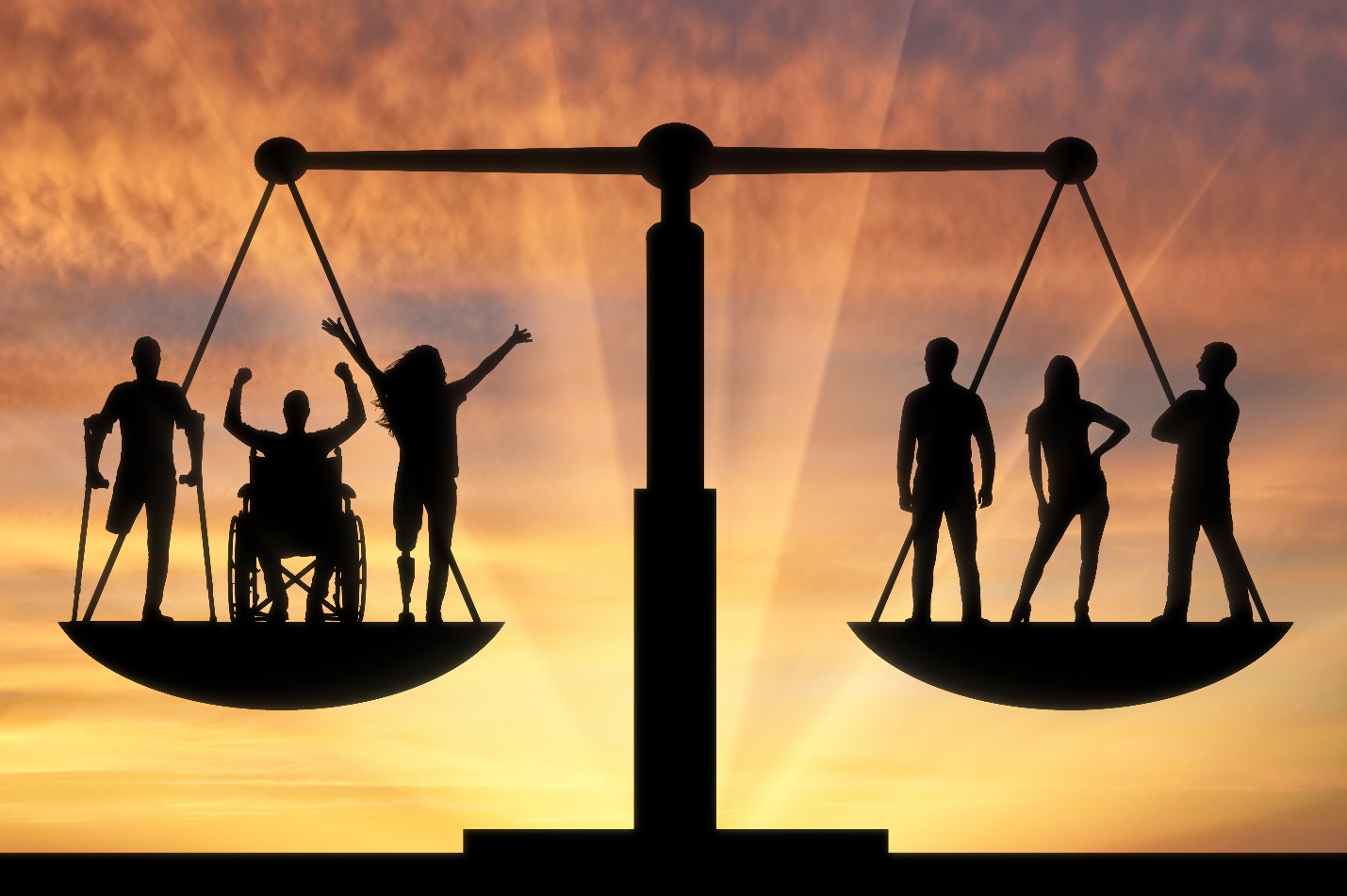 